SERVIÇO  PÚBLICO FEDERALConselho de Arquitetura e Urbanismo do BrasilGerência GeralPortaria Gerência Geral nº  55  , de   20 de julho	de 2018Promove substituição temporária no Quadro de Pessoal Efetivo do CAU/BR, e dá outras providências.O Gerente Geral do Conselho de Arquitetura e Urbanismo do Brasil (CAU/BR), no uso das atribuições que lhe confere a Portaria PRES nº 55, de 21 de fevereiro de 2014, atendendo ao disposto na Portaria Normativa nº 33, de 17 de abril de 2015, combinada com a Portaria Normativa nº 48, de 11 de agosto de 2016, e tendo em vista o contido no Memo. CAU/BR nº017/2018-SGM e tendo em vista a Portaria Presidencial nº 207, de  31  de outubro de 2017.RESOLVE:Art. 1º. Promover a seguinte substituição temporária no Quadro de Pessoal Efetivo do CAU/BR:SUBSTITUÍDO:SUBSTITUTO:Art. 2º. Esta Portaria entra em vigor nesta data.Brasília,  20  de	julh9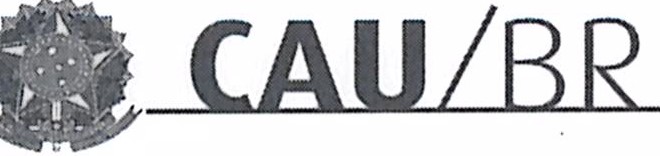 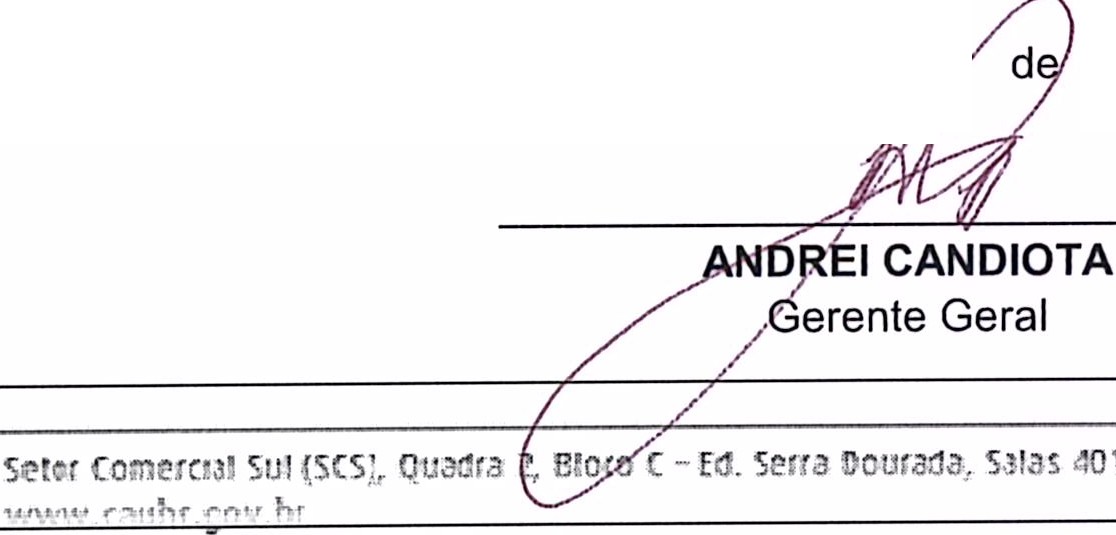 /2018a □9 · CEP: 70-3 -9 i Braillla/ Df I w e: are : (1Nome:	lsabella Maria Oliveira MoratoEmprego:	Profissional de Suporte Técnico - Ocupação: Assistente AdministrativoLotação: Secretaria Geral da MesaSalário: R$ 4.430,43Período de afastamento:	02/07/2018	a 15/07/2018Nome:	Pedro Martins SilvaEmprego:	Profissional de Suporte Técnico - Ocupação: Assistente AdministrativoLotação: Secretaria Geral da MesaSalário: R$ 4.280,61Período de substituição:  02/07/2018	a 15/07/2018Remuneração por substituição:[ x] Gratificação de 30% (trinta por cento) do salário base do substituído(Portaria Normativa nº 48, de 11/08/2016, art. 3º e Portaria Normativa nº 33, de 17/04/2015, art. 3°, inciso 1).[ ] Remuneração correspondente ao emprego objeto da substituição(Portaria Normativa nº 48, de 11/08/2016, art. 3º e Portaria Normativa nº 33, de 17/04/2015, art. 3°, inciso li).